Optometry registrant data: March 2015Published May 2015IntroductionThe role of the Optometry Board of Australia (the Board) include:registering optometrist and studentsdeveloping standards, codes and guidelines for the optometry professionhandling notifications, complaints, investigations and disciplinary hearingsoverseeing the assessment of overseas trained practitioners who wish to practise in Australia, andapproving accreditation standards and accredited courses of study.The Board’s functions are supported by the Australian Health Practitioner Regulation Agency (AHPRA). For information about legislation governing our operations see About AHPRA at http://www.ahpra.gov.au/About-AHPRA/What-We-Do/Legislation.aspx.The Board has analysed its registration data and produced a number of statistical breakdowns about registrants to share with the profession and community. The Board shares these breakdowns regularly.For more information on optometry registration, please see the Board’s website: http://www.optometryboard.gov.au/Registration.aspxContents	Optometry practitioners – registration type and sub type by state or territory	3Optometry practitioners – percentage by principal place of practice	3Optometry practitioners – endorsement by principal place of practice	4Optometry practitioners – registration type and sub type by age group	4Optometry practitioners – by age group	5Optometry practitioners – registration type and sub type by gender	6Optometry practitioners – percentage by gender	6Optometry practitioners – registration type and sub type by state or territory 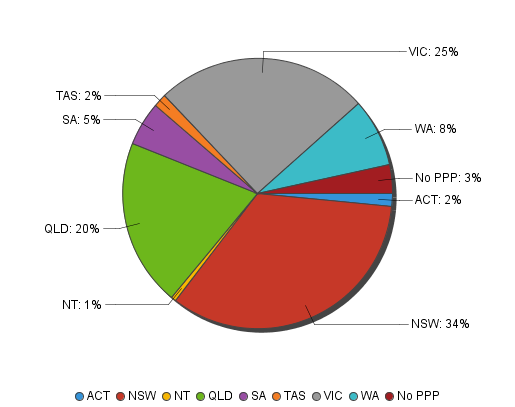 Optometry practitioners – percentage by principal place of practice Optometry practitioners – endorsement by principal place of practiceOptometry practitioners – registration type and sub type by age groupOptometry practitioners – by age group 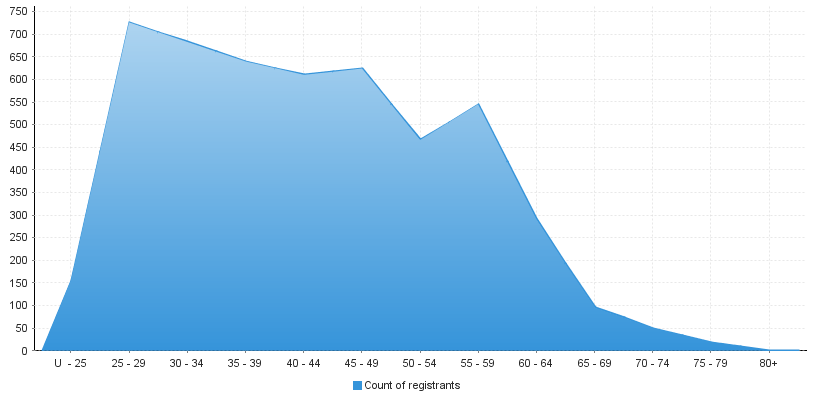 Optometry practitioners – registration type and sub type by genderOptometry practitioners – percentage by genderOptometry practitionerOptometry practitionerPrincipal place of practicePrincipal place of practicePrincipal place of practicePrincipal place of practicePrincipal place of practicePrincipal place of practicePrincipal place of practicePrincipal place of practicePrincipal place of practiceRegistration typeRegistration sub typeACTNSWNTQLDSATASVICWANo PPPTotalGeneral731,61629968256801,2213921134,748LimitedPostgraduate training or supervised practiceLimitedTeaching or research44Non-practising145115129855155TotalTotal741,66530983256811,2504001684,907Optometry practitionersPrincipal place of practicePrincipal place of practicePrincipal place of practicePrincipal place of practicePrincipal place of practicePrincipal place of practicePrincipal place of practicePrincipal place of practicePrincipal place of practicePrincipal place of practicePrincipal place of practicePrincipal place of practicePrincipal place of practicePrincipal place of practicePrincipal place of practicePrincipal place of practicePrincipal place of practicePrincipal place of practiceEndorsement typeACTACTNSWNSWNTNTQLDQLDSASATASTASVICVICWAWANo PPPNo PPPTotalTotalScheduled MedicinesScheduled Medicines26264464461616394394132132535372572516616619191,9771,977% of general registrants who are endorsed% of general registrants who are endorsed35.62%35.62%27.60%27.60%55.17%55.17%40.70%40.70%51.56%51.56%66.25%66.25%59.38%59.38%42.35%42.35%16.81%16.81%40.29%40.29%Optometry practitionersOptometry practitionersRegistration type/ Sub typeRegistration type/ Sub typeRegistration type/ Sub typeRegistration type/ Sub typeAge groupGeneralGeneralLimitedLimitedNon-practisingAge groupPostgraduate training or supervised practiceTeaching or researchTotalTotalU - 2515615615615625 - 2971171121372672630 - 3466166122068368335 - 396246241664064040 - 445855852561061045 - 496046042062462450 - 544464462046646655 - 595295291654554560 - 64283283929229265 - 6987878959570 - 7445455505075 - 7917172191980+111Total4,7484,74841554,9074,907Age groupU - 2525 - 2930 - 3435 - 3940 - 4445 - 4950 - 5455 - 5960 - 6465 - 6970 - 7475 - 7980+Count of registrants1567266836406106244665452929550191Optometry PractitionerOptometry PractitionerOptometry PractitionerPrincipal place pf practicePrincipal place pf practicePrincipal place pf practicePrincipal place pf practicePrincipal place pf practicePrincipal place pf practicePrincipal place pf practicePrincipal place pf practicePrincipal place pf practiceGenderRegistration typeRegistration sub typeACTNSWNTQLDSATASVICWANo PPPTotalFemaleGeneral398751547111124637171562,399FemaleLimitedPostgraduate training or supervised practiceFemaleLimitedTeaching or research44FemaleNon-practising121181962783Sub TotalSub TotalSub Total409001647911124656177832,486MaleGeneral347411449714556584221572,349MaleLimitedPostgraduate training or supervised practiceMaleLimitedTeaching or researchMaleNon-practising24711022872Sub TotalSub TotalSub Total347651450414557594223852,421TotalTotalTotal741,66530983256811,2504001684,907Optometry practitionerPrincipal place of practicePrincipal place of practicePrincipal place of practicePrincipal place of practicePrincipal place of practicePrincipal place of practicePrincipal place of practicePrincipal place of practicePrincipal place of practiceGenderACTNSWNTQLDSATASVICWANo PPPTotalFemale54.05%54.05%53.33%48.73%43.36%29.63%52.48%44.25%49.40%50.66%Male45.95%45.95%46.67%51.27%56.64%70.37%47.52%55.75%50.60%49.34%